	Menu –March 14-18, 2016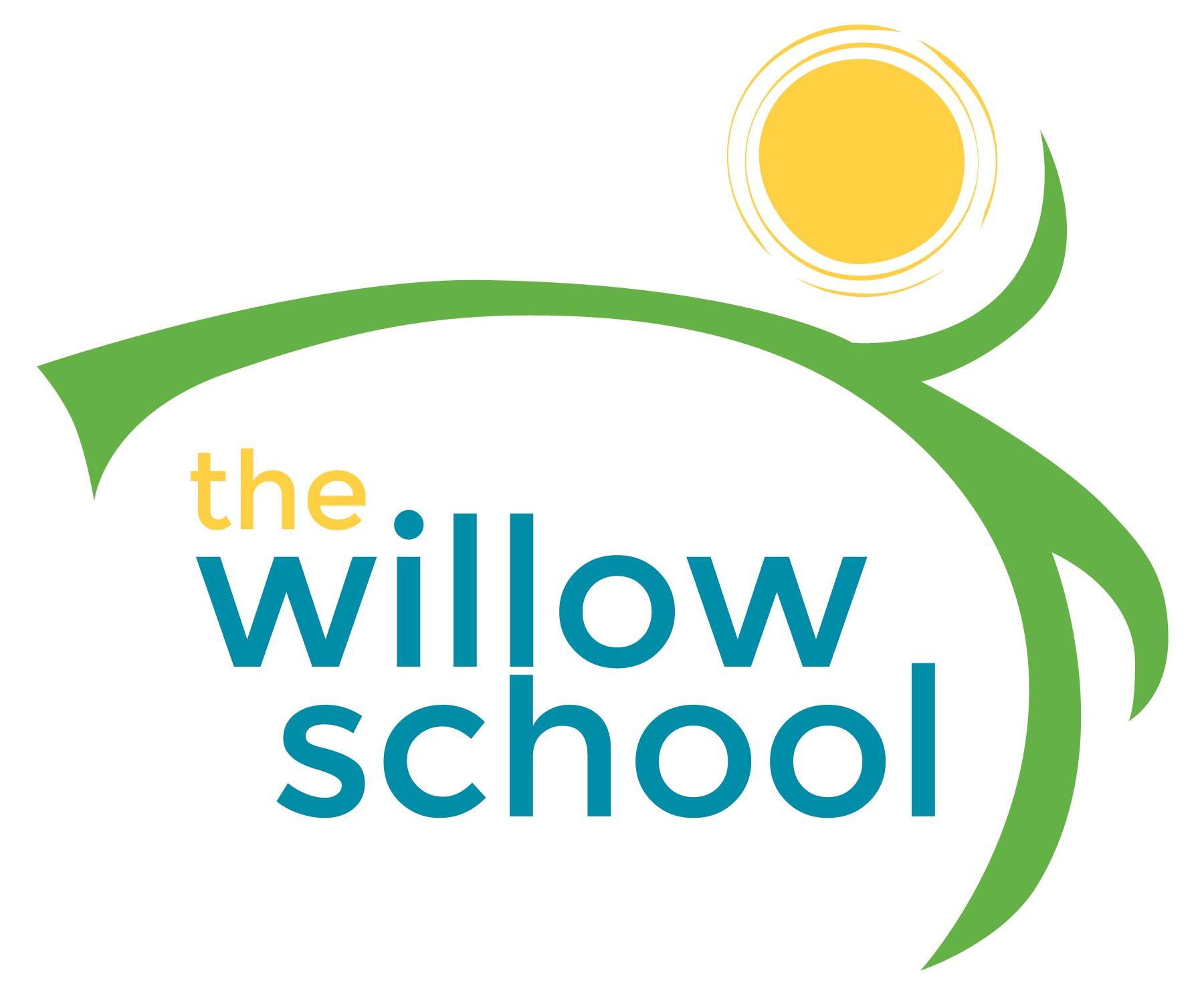 *Serving sizes and meal components will be in compliance with USDA as per the attached guidelines.MondayMarch 14TuesdayMarch 15WednesdayMarch 16ThursdayMarch 17FridayMarch 18Morning SnackCinnamon ToastDried ApricotsWaterWhole Grain CerealBananasWaterFrench ToastKiwisWaterMixed Fruit SaladBagelWaterOatmealMelonsWaterLunchSauteed Brussel Sprouts w/CarrotsRiceStrawberriesMilkGrilled CheeseVeggie ChipsStrawberriesMilk*picture day*Vegetable Fried RiceCabbage SaladOrangesMilk*picture day*Tomato SoupCheese & CrackersSpinach SaladMilkCheese RavioliGarden SaladBlueberriesMilk(*pre school Needs lunch for field trip*)Afternoon SnackPretzelsSunbutterBerriesWaterTortilla ChipsSalsaDried MangosWaterPearsString CheeseWaterPita BreadMarinara SauceWaterCeleryRanch DressingCrasins